电子科技大学第三十一届“成电杯”辩论赛参赛手册组织机构主办：国家大学生文化素质教育基地承办：微电子与固体电子学院、光电信息学院协办：电子科技大学辩论队赛事流程本次赛事分为小组预赛、复赛、决赛三个阶段赛事规则：抽签决定对阵，采取单循环赛（第一轮A-E组、第二轮）、淘汰赛（第一轮F组）赛制时间安排：抽签及辩题发布：2016年4月1日比赛时间：2016年4月11日—5月26日（若有调整将另行通知）。其他事项请各参赛队于4月8日（周五）17:00前递交参赛成员名单，纸质档（盖鲜章）交至活动中心303，电子档发送至517730129@qq.com，邮件请注明学院；赛事联络人 南爵				电话：028-61831629附件：第三十一届“成电杯”辩论赛参赛队员名单第三十一届“成电杯”辩论赛抽签结果第三十一届“成电杯”辩论赛题库及比赛时间安排第三十一届“成电杯”辩论赛赛制第三十一届“成电杯”辩论赛评委评分细则第三十一届“成电杯”辩论赛评判结果申诉制度电子科技大学国家大学生文化素质教育基地2016年4月6日附件1：第三十一届“成电杯”辩论赛参赛队员名单学院（盖章）：					领队（及联系方式）：附件2：第三十一届“成电杯”辩论赛分组结果附件3：第三十一届“成电杯”辩论赛题库及比赛时间安排附件4：第三十一届“成电杯”辩论赛赛制（一）比赛环节陈词1：（共6分钟）每方的陈词3分钟。由双方的一辩完成。按先正方后反方顺序进行，正方一辩先进行陈词，之后接受反方四辩质询，接着反方一辩陈词，之后接受正方四辩质询。每方陈词用时还剩30秒时有铃声一响提示，时间用尽有铃声两响提示，发言必须停止。质询1及被质询1：（共5分钟）每方每轮的质询时间为2分30秒，由双方四辩完成。正方一辩立论完毕后反方四辩对其进行质询，质询完毕并在反方一辩进行陈词后，正方四辩对其进行质询，时间规则相同。质询方单次发言限时15秒内完成，被质询方单次发言限时20秒内完成，双方均不能打断对方发言，被质询方不能进行反问。质询用时还剩30秒时有铃声一响提示，时间用尽有铃声两响提示，发言必须停止。驳论：（共6分钟）每方的陈词2时间为3分钟，由双方二辩完成。正方先开始发言，发言完毕后反方三辩质询正方二辩；接着反方二辩进行陈词二，发言完毕后正方三辩质询反方二辩。每方用时还剩30秒时有铃声一响提示，时间用尽有铃声两响提示，发言必须停止。质询2及被质询2：（共5分钟）每方每轮的质询时间为2分30秒，本轮由双方三辩完成。正方二辩陈词完毕后反方三辩对其进行质询，质询完毕并在反方二辩进行陈词后，正方三辩对其进行质询，时间规则相同。质询方单次发言限时15秒内完成，被质询方单次发言限时20秒内完成，双方均不能打断对方发言，被质询方不能进行反问。质询用时还剩30秒时有铃声一响提示，时间用尽有铃声两响提示，发言必须停止。质询小结：（共6分钟）每方的时间为3分钟。由双方三辩完成。按先正方后反方的顺序进行。每方用时还剩30秒时有铃声一响提示，时间用尽铃声两响提示，发言必须停止。自由辩论：（共8分钟）正方先开始，此后正、反自动轮流发言。每位辩手发言次数、时间及每方四位辩手的发言次序均无限制，但某一方辩手发言落座后，在对方发言之前这一方任何一名辩手不得再次发言。双方各有4分钟时间。一方辩手发言落座时该方计时暂停，另一方计时开始。每方用时还剩30秒时有铃声一响提示，时间用尽有铃声两响提示，发言必须停止，此时如对方尚有时间，可继续发言，也可向主席示意放弃剩余时间。总结陈词：（共8分钟）总结陈词时间为4分钟，由双方四辩完成，反方先行陈词。每方用时还剩30秒时有铃声一响提示，时间用尽有铃声两响提示，发言必须停止。（二）比赛环节流程示意1、	正方一辩陈词1				（3分钟）2、	反方四辩质询正方一辩		（2分30秒）3、	反方一辩陈词1				（3分钟）4、	正方四辩质询反方一辩		（2分30秒）5、	正方二辩陈词2				（3分钟）6、	反方三辩质询正方二辩		（2分30秒）7、	反方二辩陈词2				（3分钟）8、	正方三辩质询反方二辩		（2分30秒）9、	正方三辩质询小结			（3分钟）10、反方三辩质询小结			（3分钟）11、自由辩论					（8分钟）12、反方四辩总结陈词			（4分钟）13、正方四辩总结陈词			（4分钟）附件5：第三十一届“成电杯”辩论赛评分标准评委组成：第一、二轮比赛，评委席设3名评委；评分规则：3位评委投票共进行3轮投票，每人每轮投1票，3轮共计9票；第1轮印象票以及第2轮分数票在辩论环节结束后投出，由工作人员进行统计；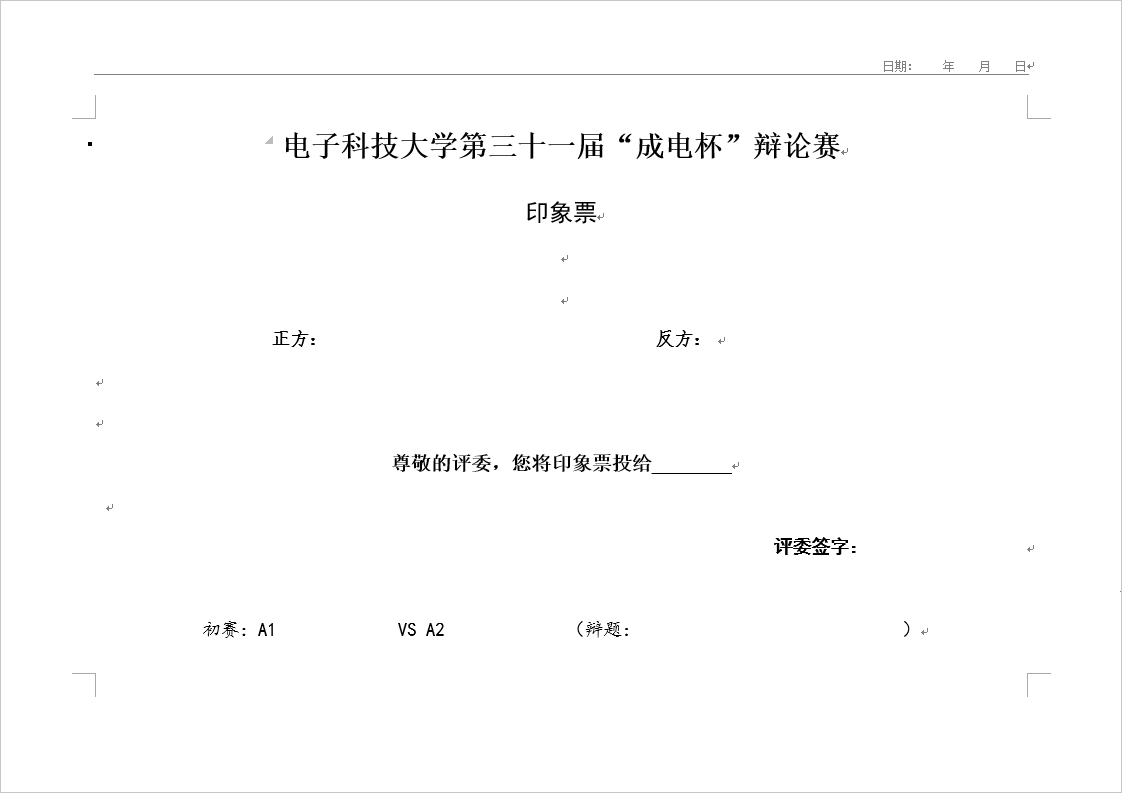 印象票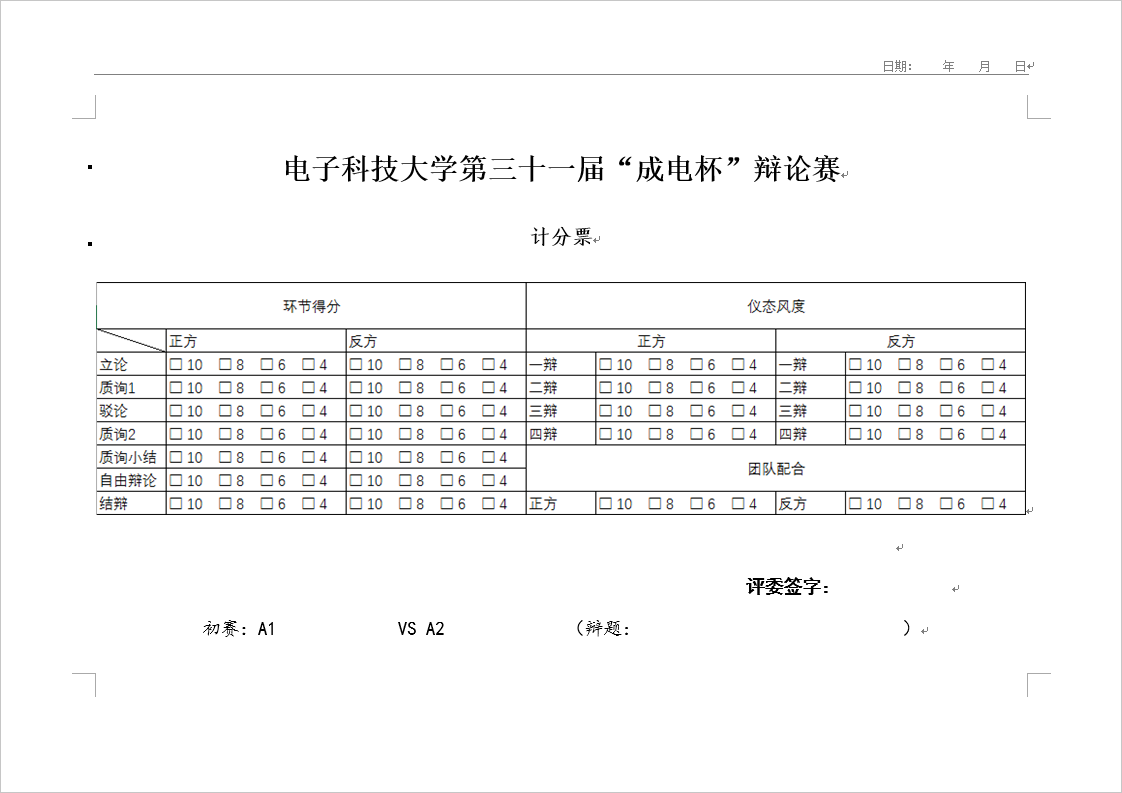 计分票第3轮总结票在评委代表点评结束后投出。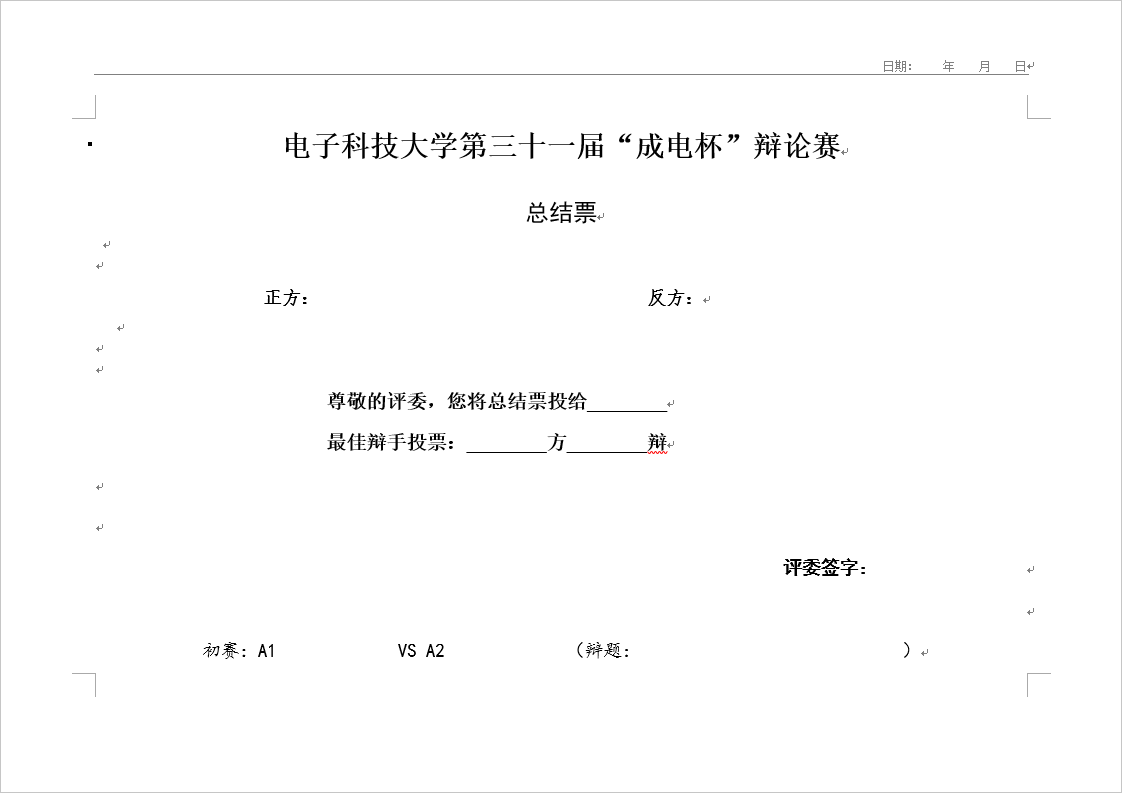 总结票评审组点评：由当场评审团指定一名评审担任单场点评嘉宾，对当场比赛进行点评。胜负判断：得票多的队伍胜出，最佳辩手由评委投票决出其他规定（1）比赛过程中，不能使用诸如“对方辩友又间接支持了我方观点”、“对方辩友刚才的阐述恰恰说明了我方的观点，在此我表示感谢”、“对方的问题刚才我们实际已经回答了，现在我想反问对方”等“八股”语言串场，违者将视情节轻重，在所属队团队配合分和仪态风度得分中扣除。（2）比赛过程中任何选手不得使用侮辱性、攻击性语言；违者将视情节轻重，在所属队团队配合分和仪态风度得分中扣除。若不听警告，大赛主席有权即时终止比赛，取消所在队参赛资格，并判定对方获胜。附件6：第三十一届“成电杯”辩论赛评判结果申诉制度为确保本届比赛的公平公正，对比赛评判结果有质疑的队伍可以在满足申诉条件的前提下向本届比赛的主办方提出申诉。申诉条件该场比赛的评委来自对阵双方所在学院；该场比赛的主席在比赛中有明显的偏袒一方的行为，并由此导致的结果可能影响到比赛的评判结果；对阵方在该场比赛过程中使用伪证，并由此导致的结果可能影响到比赛的评判结果。申诉流程对比赛评判结果有申诉需求的参赛队伍需在该场比赛结束后1个工作日内向本届比赛的主办方负责人正式提出申诉，并提交《第30届“成电杯”辩论赛评判结果申诉表》；主办方将协同校辩论队教练进行处理，于申诉正式提交后2个工作日内公布申诉裁决结果。第三十一届“成电杯”辩论赛评判结果申诉表编号姓名学号联系方式分 区组 别学 院学 院学 院学 院上半区A组1   资环2   能源3   通信上半区B组1   英才2   生命3   信软上半区C组1   数学2   电工3   空天下半区D组1   经管2   微固3   物电下半区E组1   外国语2   自动化3   政管下半区F组1   光电2   机电3   计算机4   格拉斯哥对 阵比赛安排立 场辩 题初 赛初 赛初 赛初 赛A1资环A2能源4月11日19:00，A308正方出世容易入世难A1资环A2能源4月11日19:00，A308反方入世容易出世难B1英才B2生命4月11日19:00，A312正方当今中国应该延长义务教育年限B1英才B2生命4月11日19:00，A312反方当今中国不应该延长义务教育年限C1数学C2电工4月11日20:30，A308正方面对隐私，恋人之间坦诚相待更好C1数学C2电工4月11日20:30，A308反方面对隐私，恋人之间宽容尊重更好D1经管D2微固4月11日20:30，A312正方家庭养老比社会养老更可靠D1经管D2微固4月11日20:30，A312反方社会养老比家庭养老更可靠E1外国语E2自动化4月12日19:00，A311正方网络安全比网络自由更重要E1外国语E2自动化4月12日19:00，A311反方网络自由比网络安全更重要F1光电F2机电4月12日19:00，A310正方网络剧审查标准应该和电视剧一样F1光电F2机电4月12日19:00，A310反方网络剧审查标准不应该和电视剧一样A2能源A3通信4月12日20:30，A311正方大学应该设置围墙A2能源A3通信4月12日20:30，A311反方大学不应该设置围墙B2生命B3信软4月12日20:30，A310正方面对人生的荒谬，我们应该抗争到底B2生命B3信软4月12日20:30，A310反方面对人生的荒谬，我们应该坦然接受E2自动化E3政管4月13日19:00，A311正方欧洲各国应该接收更多的叙利亚难民E2自动化E3政管4月13日19:00，A311反方欧洲各国不应该接收更多的叙利亚难民F3计算机F4格拉斯哥4月13日19:00，A312正方文明越发展，人越具有安全感F3计算机F4格拉斯哥4月13日19:00，A312反方文明越发展，人越缺乏安全感A3通信A1资环4月13日20:30，A311正方当代社会需要心灵鸡汤A3通信A1资环4月13日20:30，A311反方当代社会不需要心灵鸡汤B3信软B1英才4月13日20:30，A312正方高考应该实行全国统一命题B3信软B1英才4月13日20:30，A312反方高考不应该实行全国统一命题C2电工C3空天4月14日19:00，A311正方国际社会应该无条件援助最不发达国家C2电工C3空天4月14日19:00，A311反方国际社会不应该无条件援助最不发达国家D2微固D3物电4月14日19:00，A310正方人工智能的崛起对人类是福D2微固D3物电4月14日19:00，A310反方人工智能的崛起对人类是祸C3空天C1数学4月14日20:30，A311正方破旧立新的关键在于“破”C3空天C1数学4月14日20:30，A311反方破旧立新的关键在于“立”D3物电D1经管4月14日20：30，A310正方男女应该同龄退休D3物电D1经管4月14日20：30，A310反方男女不应该同龄退休E3政管E1外国语4月15日19:00，A309正方温饱是谈道德的必要条件E3政管E1外国语4月15日19:00，A309反方温饱不是谈道德的必要条件F1、2胜者F3、4胜者4月15日20:30，A309正方应该重开五一黄金周F1、2胜者F3、4胜者4月15日20:30，A309反方不应该重开五一黄金周复 赛复 赛复 赛复 赛A组胜出B组胜出待定正方促进性别平等更需要男性的努力A组胜出B组胜出待定反方促进性别平等更需要女性的努力D组胜出E组胜出待定正方爱情中，情真意切比暧昧不清更美D组胜出E组胜出待定反方爱情中，暧昧不清比情真意切更美B组胜出C组胜出待定正方信息碎片化提升了当代人的认知水平B组胜出C组胜出待定反方信息碎片化降低了当代人的认知水平E组胜出F组胜出待定正方“互联网+”概念是昙花一现E组胜出F组胜出待定反方“互联网+”概念不是昙花一现C组胜出A组胜出待定正方应该限制网络直播平台的发展C组胜出A组胜出待定反方不应该限制网络直播平台的发展F组胜出D组胜出待定正方问题疫苗案的根源在于制度缺失F组胜出D组胜出待定反方问题疫苗案的根源在于监管不力决 赛决 赛决 赛决 赛上半区胜出待定正方待定下半区胜出待定反方待定申诉方学院对阵方学院比赛时间比赛地点比赛辩题申诉条件（勾选）[    ] 该场比赛的评委来自对阵双方所在学院；[   ] 该场比赛的主席在比赛中有明显的偏袒一方的行为，并由此导
致的结果可能影响到比赛的评判结果；[   ] 对阵方在该场比赛过程中使用伪证，并由此导致的结果可能影
响到比赛的评判结果。[    ] 该场比赛的评委来自对阵双方所在学院；[   ] 该场比赛的主席在比赛中有明显的偏袒一方的行为，并由此导
致的结果可能影响到比赛的评判结果；[   ] 对阵方在该场比赛过程中使用伪证，并由此导致的结果可能影
响到比赛的评判结果。[    ] 该场比赛的评委来自对阵双方所在学院；[   ] 该场比赛的主席在比赛中有明显的偏袒一方的行为，并由此导
致的结果可能影响到比赛的评判结果；[   ] 对阵方在该场比赛过程中使用伪证，并由此导致的结果可能影
响到比赛的评判结果。申诉理由（可另附纸）